You are summonsed to attend the  Monthly Meeting of the Hawthorn Parish Council on Monday 18th October   2021  at 7pm  in the Community Centre.AGENDANotice of MeetingPublic Notice of the Meeting has been given in accordance with Schedule 12 paragraph 10(2) of the LGA 1972Apologies: To receive apologies and to approve reasons for absence.Declarations of InterestTo notify of any items that appear in the agenda in which you may have an interest, including those that have previously been recorded in the Members Register of Interests.Minutes: To approve the Minutes of the Monthly Meeting held September 20th  2021Matters of InformationReports  Police  DCC  Community Centre  CDALC AGMPublic ParticipationCorrespondenceFinancial:  To endorse the monies  paid by the Clerk since the last meeting / Bank reconciliation Preliminary budgets General Donations – Information Trees on Village GreenTrainingManaging Meetings Training  – information as attached.Current Planning ApplicationsEvents & Information Tub PlantingQueens JubileeChristmas – Lights Switch onSnowman CompetitionDate  of the next meeting:  Monthly Meeting : Monday 15th November 2021Lesley K. SwinbankLesley Swinbank   (Parish Clerk)    11th October 2021All residents and the press are welcome to come along to the meeting.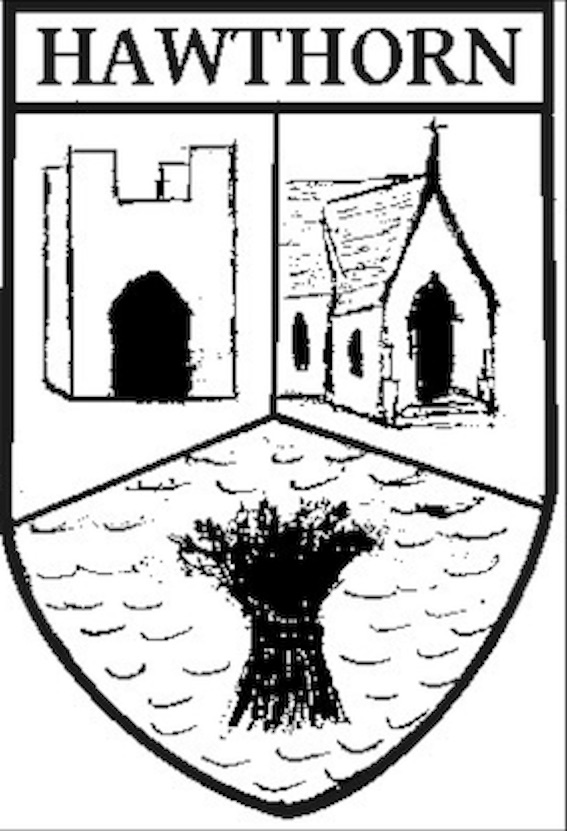 Hawthorn Parish CouncilClerk to the Council: Lesley Swinbank MBA, FSLCCSpringwell House, Spring Lane, Sedgefield Co. Durham. TS21 2HSTel. 01740 622429Email: clerk@hawthornparish.co.uk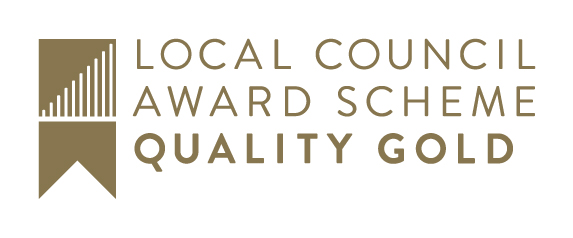 